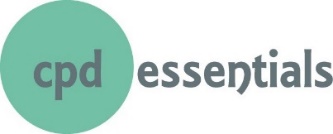 Q essentials – A CPD day for Quantity Surveyors18 November 2021 Hilton Hotel, SouthamptonProvisional programme0830 – 0855Registration 0855 - 0900Morning session: Chairman, Chris Willson, Selway Joyce0900 - 0950Module 1 – Secured by Design, Guy Collyer, Head of Academy, Crime Prevention Academy0950 – 1040Module 2 –   Technology for Surveyors, Garry Taylor1040 - 1100BREAK1100 - 1150Module 3 – An update on the outlook for QS’sJustin Sullivan, Chair of the Construction Industry Council1150 - 1240Module 4 – Veale Wasborough Vizards1240 - 1340LUNCH1340- 1345Afternoon session:  Chairman, Matt Stride, Ridge & Partners1345- 1435Module 5 - Veale Wasborough Vizards1435- 1525Module 6 – What does the Brexit Deal mean for the Construction Industry?, Paul Henty, Beale Law1520- 1540BREAK1540 - 1630Module 7 – Mark Clinton, Irwin Mitchell - TBC1630Summing up and Close